PhD thesesCumulative Listing of Student ThesesEarth SciencesSchool of Physics, Chemistry & Earth Sciences Please Note: *denotes where there is a rock collection with the thesis.GARRETTY, M.D. 1943 - The mineralisation of the orebodies at Broken Hill, New South Wales.HOSSFELD, P.S. 1952 - Geological publications of South Australia and the Northern Territory. 1. Cainozoic history of the northern Mt Lofty Ranges. 2. Late Cainozoic history of the south-east of South Australia. 3. Stratigraphy and structure of the Northern Territory of Australia.KLEEMAN, A.W. 1954 - A reconnaissance of the structural geology of the Mt Lofty Ranges. RAO, V.R. 1955 - Tertiary foraminiferal biofacies in India and Australia.FORBES, B.G. 1955 - Proterozoic sedimentary magnesite of South Australia. DAILY, B. 1956 - The Cambrian in South Australia.WADE, M.J. 1957 - Morphological and stratigraphical analysis of foraminiferal faunas of the Tertiary basins of southern Australia. SKINNER, H.C.W. 1958 - The composition of modern carbonate sediments in the south-east of South Australia.ABELE, C. 1961 - The Gambier Limestone and its foraminiferal fauna.*McGOWRAN, B. 1962 - Foraminifera & biostratigraphy of the Australian Maastrichtian & Palaeocene.*TALBOT, J.L. 1962 - A study of structural and metamorphic relationships between older and younger Precambrian rocks in the Mt Lofty-Olary Arc, South Australia.MUMME, W.G. 1962 - The palaeomagnetism of some South Australian and Victorian rocks.von der BORCH, C.C. 1962 - Sedimentary carbonate deposits of the Coorong area, South Australia. MILLS, K.J. 1964 - The structural petrology of an area east of Springton, South Australia.* O'DRISCOLL, E.S. 1964 - Rheid morphology: a study of laminary deformation applied to geology.BROWN, R.G. 1965 - Sedimentation in the Coorong Lagoon, South Australia.OFFLER, R. 1966 - The structure and metamorphism of the Pewsey Vale area north-east of Williamstown, South Australia. VIRGO, D. 1966 - Some elemental distributions between co-existing feldspars in metamorphic rocks.WHITTLE, A.W.G. 1966 - The paragenesis and origin of the Tennant Creek mineral deposits. GEORGE, R.J. 1967 - Metamorphism of the Nairne pyrites deposit.*THOMAS, L. 1967 - Surface wave dispersion in Australia.POCOCK, K.J. 1967 - An aberrant group of trilobites from the Lower Cambrian of South Australia: systematics, functional morphology, segmentation and growth.*SLADE, P.G. 1967 - Processes leading to equilibrium in feldspar systems. WHITE, R.E. 1967 - The seismicity and crustal structure of South Australia.STUART, W.J. 1969 - Stratigraphic and structural development of the St Vincent Tertiary basin, South Australia.*MOORE, A.C. 1970 - The geology of the Gosse Pile ultramafic intrusion and of the surrounding granulite Tomkinson Ranges, Central Australia.*GOODE, A.T.D. 1970 - The petrology & structure of the Kalku and Ewara layered basic intrusions, Giles Complex, central Australia.* WALTER, M.R. 1970 - Stromatolites and the biostratigraphy of the Australian Precambrian, with appendices on pseudo fossils from Australian Precambrian iron-formation and greywacke.*FLEMING, P.D. 1971 - Metamorphism and folding in the Mt Lofty Ranges, South Australia, with particular reference to the Dawesley-Kanmantoo area.*PREISS, W.V. 1971 - The biostratigraphy and palaeoecology of South Australian Precambrian stromatolites.*COLLERSON, K.D. 1972 - High grade metamorphic and structural relationships near Amata, Musgrave Ranges, Central Australia.* JAGO, J.B. 1972 - Biostratigraphic and taxonomic studies of some Tasmanian Cambrian trilobites.JENKINS, R.J.F. 1972 - Australian fossil decapod crustacea: faunal and environmental changes. STEWART, I.C.F. 1972 - Microearthquakes and tectonics of South Australia.TUCKER, D.H. 1972 - Magnetic and gravity interpretation of an area of Precambrian sediments in Australia. MILNES, A.R. 1973 - The Encounter Bay Granites, South Australia, and their environment.*BELL, T.H. 1973 - Mylonite development in the Woodroffe Thrust north of Amata, Musgrave Ranges, Central Australia.* BARRY, J.M. 1974 - Geochemistry of the Scotia nickel deposit in relation to exploration.*ABBAS, S.A.F. 1975 - Granitic & migmatitic rocks of the Cooke Hill area, South Australia, and their environment.* BLIGHT, D.T. 1975 - The metamorphic geology of the Windmill Islands, Antarctica and adjacent coastal areas.*HILL, R.J. 1975 - The crystal structure of the mineral scholzite and a study of the crystal chemistry of some related phosphate and arsenate minerals.MOUNT, T.J. 1975 - Diapirs and diapirism in the Adelaide 'Geosyncline', South Australia.HASLETT, P.G. 1976 - Lower Cambrian carbonate stratigraphy and sedimentology, Old Wirrealpa Spring, Flinders Ranges, South Australia.COIN, C.D.A. 1976 - A study of the Precambrian rocks of southern Eyre Peninsula in the vicinity of Tumby Bay, South Australia.* WILTSHIRE, R.G. 1976 - The structural geology of the Old Boolcoomatta area, South Australia.TOTEFF, S. 1977 - The geology of Adelaidean - Kanmantoo Group sequences in the eastern Mount Lofty Ranges.*LAING, W.P. 1977 - Structural and metamorphic geology of a critical area adjacent to the Broken Hill orebody, Willyama Complex, Australia.*MURRELL, B. 1977 - Stratigraphy and tectonics across the Torrens hinge zone between Andamooka and Maree, South Australia. COTTLE, J.W. 1977 - Numerical classification and characteristic relationships of Australian copper-lead-zinc sulphide deposits.GLEN, R.A. 1978 - Structural and metamorphic relations between low, medium and high grade rocks, Mount Franks and Mundi- Mundi area, Broken Hill, N S W.*PURVIS, A.C. 1978 - The geochemistry and metamorphic petrology of the Southern Cross - Forrestania Greenstone Belt at Diggers Rest, Western Australia.*PLUMMER, P.S. 1978 - The upper Brachina Subgroup - a Late Precambrian intertidal deltaic and sandflat sequence in the Flinders Ranges, South Australia.*MORGAN, R.P. 1978 - Early and Middle Cretaceous palynostratigraphy of Australia. LINLEY, J. 1978 - Genesis of the Mt Whaleback ore deposit, Western Australia.*PARKER, A.J. 1978 - Structural, stratigraphic and metamorphic geology of Lower Proterozoic rocks in the Cowell/Cleve district, eastern Eyre Peninsula.*MOORE, P.S. 1979 - Stratigraphy & sedimentology of the Billy Creek Formation (Cambrian, Flinders Ranges) and its equivalents on the northeast coast of Kangaroo Island, South Australia.*BUONAIUTO, M.F. 1979 - Late Eocene mollusca and related composite species from southern Australia. HEATH, R.S. 1979 - Neogene planktonic foraminifera: studies on Indo-Pacific and oceanic sections.* MANCKTELOW, N.S. 1979 - Structure & metamorphism of the Southern Adelaide foldbelt.*UPPILL, ROBYN K. 1980 - Sedimentology of the Late Precambrian Mundallio Subgroup: a clastic-carbonate (dolomite, magnesite) sequence in the Mt Lofty and Flinders Ranges, South Australia.*FITZGERALD, M.J. 1980 - The chemistry and mineralogy of the meteorites of South Australia and adjacent regions. GRAVESTOCK, D.I. 1980 - The biostratigraphy and palaeontology of Archaeocyatha (Cambrian) from South Australia. GILES, C.W. 1980 - A comparative study of Archaean and Proterozoic felsic volcanic associations in southern Australia.STOLZ, G.W. 1981 - A petrographic & geochemical investigation of the Archaean volcanic succession in the vicinity of the Scotia nickel deposits.*PARHAM, R.T. 1981 - A computerised seismic data acquisition and processing system and its applications.FUZIKAWA, K. 1982 - Fluid inclusions and oxygen isotope studies of the Nabarlek uranium deposits, Northern Territory, Australia. JENSEN, H.E. 1982 - Physical measurements associated with thermoluminescence dating.HANNAH, M.J. 1982 - Late Cretaceous foraminiferal biofacies of the northeastern Indian Ocean region.* GILLILAND, J.R. 1982 - Geoid studies in South Australia.COHEN, P.H. 1983 - A computer based trend surface study on structural analysis: test case from Lipson Cove, South Australia. MORTIMER, G. 1984 - Early to Middle Proterozoic granitoids, basaltic dykes and associated rocks of SE Eyre Peninsula, South Australia.ISLES, D.J. 1984 - A regional geophysical study of the Broken Hill Block, New South Wales, Australia.UKAIGWE, F. 1985 - Interpretation of aeromagnetic data of the Olary Province, South Australia and the development of interpretation methods.SUN, WEIGUO 1985 - Contributions to palaeontology and stratigraphic correlation of the Late Precambrian in China and Australia. BONE, Y 1985 - Magnesite deposits at Rum Jungle, Northern Territory, Australia - genesis and association with uranium and polymetallic sulfides.*TSEO, G.K.Y. 1986 - Longitudinal dunes: their genesis and ordering.  ABKER, R.A. 1986 - Materials and techniques for thermoluminescence data.GABELL, A.R. 1986 - High-resolution remote sensing applied to mineral exploration in Australia.SINGH, U 1986 - Late Precambrian and Cambrian carbonates of the Adelaidean in the Flinders Ranges, South Australia: a petrographic, electron microprobe and stable isotope study.ALLEN, R. 1987 - Relationship of thermal evolution to tectonic processes in a Proterozoic fold belt.LAWRENCE, R.W. 1987 - The structure and metamorphism of the Irindina supracrustal assemblage on the western side of the Entia Dome, Harts Range, Central Australia.*WHITING, T.H. 1987 - A study of the lithology and structure of the eastern Arunta Inlier based on aeomagnetic interpretation: a lithological subdivision and structural history of the eastern Arunta Inlier, with particular emphasis on the relationship between magnetic mineral petrogenesis, rock magnetism and aeromagnetic signature.MURRAY-WALLACE, C.V. 1988 - Evaluation and application of the amino acid racemisation reaction in studies of quaternary coastal and marine sediments in Australia.HAINES, P.W. 1988 - Carbonate shelf and basin sedimentation, Late Proterozoic Wonoka Formation, South Australia.* WATANASAK, M. 1988 - Mid-Tertiary palynology of onshore and offshore basins, Thailand.DING, PUGUAN 1989 - Structural and tectonic evolution of the eastern Arunta Inlier in the Harts Range area of Central Australia.* LEMON, N.M. 1989 - Diapir recognition and modelling with examples from the Late Proterozoic Adelaide Geosyncline, central Flinders Ranges, South Australia.*MORRISON, R.S. 1989 - Igneous intrusive rocks of the Peake and Denison Ranges within the Adelaide Geosyncline. PRACEJUS, B.M.H. 1989 - Nature and formation of supergene manganese deposits on Groote Eylandt, N T, Australia.* SHAFIK, S. 1989 - Late Cretaceous - Early Tertiary calcareous nanofossils from Australia.*RAJAGOPALAN, S. 1990 - Aeromagnetic interpretation of the Kanmantoo Group, South Australia.*HOCHMAN, M.B.M. 1990 - 'The application of artificial thermoluminescence to uranium exploration and uranium ore genesis studies.O'DOWD, R.J. 1990 - A study of ill-conditioning in linear techniques with emphasis on some applications in the earth sciences. HANCOCK, S.L. 1991 - Tectonic development of the Lower Proterozoic basement in the Kimberley District of northwestern Western Australia.SCHULZ-ROJAN, J.C. 1991 - Origin, evolution and controls of Permian reservoir sandstones in the southern Cooper Basin, South Australia.CAMPBELL, E.M. 1991 - Structure and surface in the Gawler Ranges, South Australia.JOHNSON, G.I. 1991 - The petrology, geochemistry and geochronology of the felsic alkaline suite of the eastern Yilgarn Block, Western Australia.*TURNER, S.P. 1991 - Late orogenic, mantled-derived, bimodal magmatism in the southern Adelaide Foldbelt, South Australia.* CHRISTODOULOU, C.C. 1992 - Petrology of the plutonic rocks of the Macquarie Island Complex.ZHOU, SHAOHUA 1992 - Geophysical investigations on the formation mechanism of the Eromanga Basin, Australia. MAY, R.I. 1992 - Quaternary sediments from the Noarlunga and Willunga Embayments, South Australia.KREMOR, A.G. 1992 - Engineering geological factors affecting slope stability in soft brown coal deposits: a South Australian example.STEWART, K.P. 1992 - High temperature felsic volcanism and the role of mantle magmas in Proterozoic crustal growth: the Gawler Ranges volcanic province.*SHI, ZHIQUN 1993 - Automatic interpretation of potential field data applied to the study of overburden thickness and deep crustal structures, South Australia.CANN, J.H. 1993 - Foraminifera and inferred palaeo sea levels, Spencer and St Vincent Gulfs and southeastern South Australia. HOU, BAOHONG 1993 - Geology and genesis of Dounan manganese deposits, Yunnan Province, PR China.MARTINEZ, J.I. 1993 - Late Pleistocene palaeooceanography of the Tasman Sea.KENNEDY, M.J. 1993 - The influence of diapirism and deglaciation on the development of the NeoProterozoic stratigraphy of the Amadeus Basin, Central Australia.*SCRIMGEOUR, I.R. 1994 - Evolution of granulite from MacRobertson Land, East Antarctica.ARNOLD, J.L. 1994 - Staurolite-kyanite-amphibolites: calculated phase relations with application to amphibolites from the Harts Range, Central Australia and the Zillertaier Alphen, Austria.APAK, S.N. 1994 - Structural development and control on sedimentation and stratigraphy in the Cooper Basin, northeastern South Australia and southwestern Queensland.KRASSAY, A.A. 1994 - The Cretaceous stratigraphy and palaeogeography of the western and southwestern margins of the Gulf of Carpentaria, Northern Territory.SONG, S. 1994 - Geochemical evolution of Phanerozoic lithospheric mantle beneath S.E. South Australia.*BARKER, C.E. 1994 - Physical and geochemical conditions of organic metamorphism next to selected dykes, Victoria, Australia. GRANMAYEH, A. 1994 - Petrology and provenance of Permian glacigene sediments in southern Australia.PADLEY, D. 1995 - Petroleum geochemistry of the Otway Basin and the significance of coastal bitumen strandings on adjacent southern Australian beaches.MOSS, G.D. 1995 - The Oligocene of South Australia: ecostratigraphy and taxic overturn in neritic foraminifera.*JAKSA, M.B. 1995 - The influence of spatial variability on the geotechnical design properties of a stiff, overconsolidated clay. BARKER, C. 1995 - Geothermics and organic geochemistry of organic matter maturation.BIDDLE, D.L. 1995 - Investigation of water-mineral interactions in gneissic terrain at Mt Crawford, South Australia. ARAFIN, S. 1995 - The sedimentology and petrology of Cambrian sediments in the Stansbury Basin, South Australia. BOURNE,  J.A. 1996 - Landform development and stream behaviour in the piedmont zone of the Flinders Ranges of South Australia.MILLER, L.R. 1996 - Sedimentary architecture of rift related depositional systems within the Dampier Province, North West Shelf, Australia.NEDIN, C. 1996 - The palaeontology and palaeoenvironment of the Early Cambrian Emu Bay Shale, Kangaroo Island, South Australia.KIVIOR, I. 1996 - Geophysical study of the structure and crustal environment of the Polda Rift, South Australia.RYAN, S.E. 1996 - The Angel Gas Field, North West Shelf, Australia: an integrated 3D seismic and petrophysical study. KAMALI, M.R. 1996 - Sedimentology and petroleum geochemistry of the Ouldburra Formation, eastern Officer Basin, Australia.THEOLOGOU, P.N. 1996 - Murta Formation/McKinlay Member of the Murteree Ridge, Nappacoongee-Murteree Block - improved oil recovery project.MAHMOOD, T. 1996 - Three dimensional analogue modelling of extensional fault systems and their application to the Barrier- Dampier Sub-basin, Western Australia.OGASAWARA, M. 1996 - Petrology of Early Proterozoic granitoids in the Halls Creek mobile zone.*SHUBBER, B. 1996 - Mid-Cainozoic cool-water carbonate facies and their diagenetic history, St Vincent Basin, South Australia.* CLARKE, I.F. 1996 - An analysis of geology curricula in Secondary and Tertiary education.REZAEE, M.R. 1997 - Reservoir characterisation of the Tirrawarra Sandstone in the Moorari and Fly Lake Fields, southern Cooper Basin.SUN, XIAO-WEN 1997 - The nature of the sub 'Z' sediments of the Warburton Basin, South Australia.* MAVROMATIDIS, A. 1997 - Quantification of exhumation in the Cooper-Eromanga Basin, South Australia.KRAISHAN, G.M. 1997 - Controls on sandstone reservoir quality: Permian to Early Cretaceous sequences, Barrow Sub-basin, North West Shelf, Western Australia.HILL, R.S. 1997 - Exploration implications predicted by the distribution of carbon-oxygen-hydrogen gases above and within the Junction gold deposit, Kambalda, Western Australia.AL-AROURI, K.R. 1997 - Petroleum geochemistry, source rock evaluation and modelling of hydrocarbon generation in the southern Taroom Trough, with particular reference to the Triassic Snake Creek Mudstone.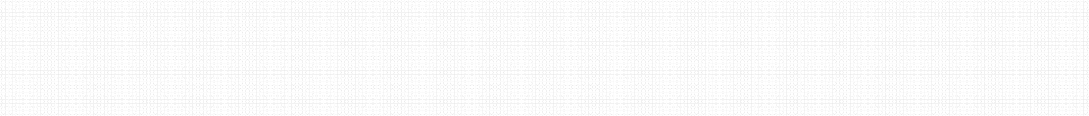 ADAMS, G.J. 1997 - Structural evolution and ore genesis of The Granites gold deposits, Northern Territory.*TEASDALE, J.P. 1997 - Methods for understanding poorly exposed terrains: the interpretative geology and technothermal evolution of the Western Gawler Craton.BISHOP, M.A. 1997 - The spatial and temporal geomorphology and surficial sedimentology of the Gurra Gurra crescentic dunes, Strzelecki Desert, South Australia.MENPES, R.J. 1997 - Tertiary uplift and its implications for the tectonic evolution of sedimentary basins offshore south-west United Kingdom.*YASSAGHI, A. 1998 - Geometry, kinematics , microstructure, strain analysis, and P-T conditions of the shear zones and associated ductile thrusts in the southern Mt Lofty Ranges/Adelaide Hills area, South Australia.GRUBER, T. 1998 - Crosshole seismic tomography incorporating later arrivals.KAGYA, M.L.N. 1998 - The source rock and petroleum geochemistry of the Early Jurassic Poolowanna Formation, Eromanga Basin. HAIDARAN-SHAHRI, M.R. 1998 - Geophysical studies of the Benagerie Ridge, Curnamona Nucleus, South Australia.MILDREN, S.D. 1998 - The contemporary stress field of Australia's North West Shelf and collision-related tectonism. RAHIMPOUR-BONAB, H. 1998 - Geochemical investigation of Cenozoic cool-water carbonate sediments of South Australia: implications for diagenesis, palaeoenvironment and palaeoclimate.ZHOU, B. 1998 - Crosshole resistivity and acoustic velocity imaging: 2.5D Helmholtz Equation modelling and inversion. DOGRAMACI, S.S. 1998 - Isotopes of sulfur, oxygen, strontium and carbon in groundwater as tracers of mixing and geochemical processes, Murray Basin, Australia.*AGNEW, M.K. 1998 - The formation of hardpans within tailings as possible inhibitors of acid mine drainage, contaminant release and dusting.PAUL, E.G. 1998 - The geometry and controls on basement-involved deformation in the Adelaide Fold Belt, South Australia. BAGHIYAN-YAZD, M.H. 1998 - Palaeoichnology of the terminal Proterozoic - Early Cambrian transition in Central Australia: interregional correlation and palaeoecology.*BING, Z. 1998 - Crosshole resistivity and acoustic velocity imaging: S5-D Helmholtz Equation modeling and inversion. SCHAEFER, B.F. 1998 - Insights into Proterozoic tectonics from the southern Eyre Peninsula, South Australia.ABIDIN, H.Z. 1998 - Tectonic history and mineral deposits of the East-Central Kalimantan volcanic belt, Indonesia: a comparative study of the Kelian Muyup and Masupa Ria gold deposits.*POLITO, P.A. 1999 - Exploration implications predicted by the distribution of carbon-oxygen-hydrogen gases above and within the Junction gold deposit, Kambalda, Western Australia.SMITH, S.A. 1999 - Phanerozoic basin-fill history of the Roebuck Basin.KAIKO, A.R. 1999 - Thermal history analysis of the Barrow and Dampier Sub-basins, North West Shelf, Western Australia. KHAKSAR, A 1999 - A petrophysical study of the influence of effective stress and fluid saturation on acoustic velocities in sandstones.BURGESS, J.M. 1999 - Carbon isotope stratigraphies of the interglacial Umberatana Group, Adelaide Fold Belt, South Australia. MAWBY, J.M. 2000 - Metamorphic and geochronological constraints on Palaeozoic tectonism in the eastern Arunta Inlier.HULL, J.N.F. 2000 - Sequence stratigraphic evolution of the Albian to Recent section of the Dampier Sub-basin, North West Shelf, Australia.HARRIS, M.A. 2000 - Some organic amendments for heavy mineral toxicity and soil structure in acid sulfate mine tailings. YU, XINKE 2000 - Compositional variability, migration and mixing of crude oils in the Cooper and Eromanga Basins.SCHILLER, J.C. 2000 - Structural geology, metamorphism and origin of the Kanmantoo copper deposit, South Australia.* CUBITT, C.J. 2001 - Controls on reservoir development and quality in a glacial sequence: a study of the Late Palaeozoic Cooper Basin, South Australia and Queensland, Australia.BENDALL, B.R. 2001 - Mid-Palaeozoic shear zones in the Strangways Range: a record of intracratonic tectonism in the Arunta Inlier, Central Australia.McLAREN, S.N. 2001 - Long-term consequences of the redistribution of heat-producing elements within the continental crust: Australian examples.*NEUMANN, N.L. 2001 - Geochemical and isotopic characteristics of South Australian Proterozoic granites: implications for the origin and evolution of high heat-producing terrains.REYNOLDS, S.D. 2001 - Characterisation and modelling of the regional in-situ stress field of continental Australia. DANIEL, R.F. 2002 - Carbonate sediments of a cool water embayment, Streaky Bay, South Australia.*DAS, P.K. 2002 - Extensional subsidence, inversion and volumetric contraction in the Bass Basin of Australia: a seismic study. ZHE, J. 2002 - Cross-hole electrical imaging of aquifer properties and preferential flow paths at the Bolivar ASR site.NAKANISHI, T. 2002 - Practical application of sequence stratigraphy and risk analysis for stratigraphic trap exploration. MEYER, J.J. 2002 - The determination and application on in situ stresses in petroleum exploration and production.MICHAELSEN, B.H. 2002 - Geochemical perspectives on the petroleum habitat of the Cooper and Eromanga Basins, central Australia.MENDIS, P.J. 2002 - The origin of the geological structures, diapirs, grabens and barite veins in the Flinders Ranges, South Australia.SCHMIDT, R. 2003 - Eocene bryozoa of the St Vincent Basin, South Australia - taxonomy, biogeography and palaeoenvironments. VAN RUTH, P.J. 2003 - Overpressures in the Cooper and Carnarvon Basins, Australia.TINGAY, M.R.P. 2003 - In situ stress and overpressures of Brunei Darussalam.POLLOCK, R.M. 2003 - Sequence stratigraphy of the Palaeocene to Miocene Gambier Sub-basin, southern Australia. GRECH, P.V.J.W. 2004 - Sedimentology and sequence stratigraphy of the Early Triassic Rewan Group, Bowen Basin.LAU, I.C. 2004 - Regolith-landform and mineralogical mapping of the White Dam prospect, eastern Olary Domain, South Australia, using integrated remote sensing and spectral techniques.GLENN, K.C. 2004 - Sedimentary processes during the Late Quaternary across the Kimberley Shelf, northwest Australia. CAREY, H. 2004 - Augmented Mise-a-la-Masse interpretation using rapid numerical methods.BAI, C-Y. 2004 - Three dimensional seismic kinematic inversion with application to reconstruction of the velocity structure of Rabaul volcano.SINCLAIR, G.D. 2005 - The effects of weathering and diagenetic processes on the geochemical stability of uranium mill tailings. TOKAREV, V. 2005 - Neotectonics of the Mount Lofty Ranges, South Australia.GILLAM, D.J. 2005 - Structural and geomechanical analysis of naturally fractured hydrocarbon provinces of the Bowen and Amadeus Basins, onshore Australia.BROWN, K.M. 2005 - Calcareous epiphytes on modern seagrasses as carbonate sediment producers in shallow cool-water marine environments, South Australia.CLARK, C.F.P. 2005 - Fluid-rock systems in the southern Curnamona province, Australia.RUTHERFORD, L.S. 2006 - Developing a tectonic framework for the southern Curnamona Cu-Ag province: geochemical and radiogenic isotope applications.*AL-KHALIFA, M. 2006 - The role of depositional facies and uncertainty assessments in hydrocarbon estimates: an example from the Daralingie Field, Cooper Basin, South Australia, Australia.GODA, H.M. 2006 - Prediction of special core parameters for Australian hydrocarbon basins. WADE, B.P. 2006 - Unravelling the tectonic framework of the Musgrave Province, Central Australia.WACLAWIK, V.G. 2006 - Landscape evolution of the Umbum Creek catchment, western Lake Eyre, Central Australia. SPRINGBETT, G. 2006 - Coal facies and palaeoenvironments of the Middle Eocene to Early Oligocene Bowmans and Lochiel deposits, northern St Vincent Basin, South Australia.SELWAY, K.M. 2006 - Magnetotelluric experiments in central and southern Australia and their implications for tectonic evolution. PAULL, R. 2007 - Cenozoic cupressaceae macrofossils from southeastern Australia: comparisons with extant genera/species. MEE, A.C. 2007 - Origin, formation and environmental significance of sapropels in shallow Holocene coastal lakes of southeastern South Australia.*HEATH, P.J. 2007 - Analysis of potential field gradient tensor data: forward modelling, inversion and near-surface exploration. THOMAS, M. 2007 - Multiscale prediction of saline-sodic land degradation processes in two South Australian regions.NELSON, E.J. 2007 - Present-day stress in central and southeast Australian sedimentary basins.BAKER, A.K.M. 2007 - New approaches to investigate and construct biogeochemical models of inland acid sulfate soils: linkages to environmental degradation processes and mineral exploration.DHU, T. 2008 - The use of fractal dimension for texture-based enhancement of aeromagnetic data.AL-ANZI, H. 2008 - Sedimentology, sequence stratigraphy and reservoir quality of the Early Cretaceous Murta Formation, Eromanga Basin, Central Australia.THIEL, S. 2008 - Modelling and inversion of magnetotelluric data for 2-D and 3-D lithospheric structure, with application to obducted and subducted terraines.PAYNE, J.L. 2008 - Palaeo- to Mesoproterozoic evolution of the Gawler Craton, Australia: geochronological, geochemical and isotopic constraints.LYON, P.J. 2008 - A systematic assessment of fault seal risk to hydrocarbon exploration in the Penola Trough, Otway Basin, South Australia.KING, E.J. 2008 - Seismic sequence stratigraphy of the intra-Barrow Group, Barrow Sub-basin, Northwest Shelf, Australia. WULSER, P-A. 2008 - Uranium metallogeny in the north Flinders Ranges region of South Australia.DART, R.C. 2009 - Gold-in-calcrete: a continental to profile scale study of regolith carbonates and their association with gold mineralisation.PETTS, A.E. 2009 - Termitaria as regolith landscape attributes and sampling media in northern Australia.DUTCH, R.A. 2009 - Reworking the Gawler Craton: metamorphic and geochronological constraints on palaeoproterozoic reactivation of the southern Gawler Craton, Australia.HABERLAH, D. 2009 - Loess and floods: late Pleistocene fine-grained valley-fill deposits in the Flinders Ranges, South Australia. RIORDAN, S.J. 2009 - Managing the interdisciplinary requirements of 3D geological models.REID, N. 2009 - Phyto-exploration in arid subtropical, arid mediterranean and tropic savanna environments: biogeochemical mechanisms and implications for mineral exploration.HULME, K.A. 2010 - Eucalyptus camaldulensis (river red gum) biogeochemistry: an innovative tool for mineral exploration in the Curnamona Province and adjacent regions.DAVEY, J.E. 2010 - Tectonostratigraphic evolution of an intracontinental terrain: the geological evolution of the Frome Embayment, Eromanga Basin, Australia.ELLIOTT, P. 2010 - Crystal chemistry of cadmium oxysalt and associated minerals from Broken Hill, New South Wales. KROMKHUN, K. 2010 - Petrogenesis of high heat producing granite: implication for Mt Painter Province, South Australia.* GIBSON-POOLE, C.M. 2010 - Site characterisation for geological storage of carbon dioxide: examples of potential sites from the North West Shelf, Australia.DELLER, K.E. 2011 - Sedimentological lithofacies, internal architecture and evolution of deep marine fans of the Tithonian Angel Formation, northwestern Dampier Sub-basin, North West Shelf, Australia.ARIAN, N. 2011 - Hydrocarbon potential of Eastern View Group reservoir rocks, Bass Basin, Australia.HATCH, M.A. 2011 - Investigations of electromagnetic methods applied to in-river and near-river environment along the Murray River, Australia.THOMAS, B.P. 2011 - Coastal acid sulfate soil processes in Barker Inlet, South Australia. CUTTS, K. 2011 - Investigating the metamorphic evolution of reworked terrains.LOTFOLAH HAMEDANI, M. 2011 - Orebody modelling for exploration: the western mineralisation, Broken Hill.MAIER, R.E. 2011 - A petrophysical joint inversion of magnetotelluric and gravity data for enhanced subsurface imaging of sedimentary environments.RAIMONDO, T. 2011 - The architecture and evolution of intracontinental orogens: a structural, metamorphic and geochemical characterisation.BRICK, R.A. 2011 - Palaeoproterozoic eclogite formation in Tanzania: a structural, geochronological, thermochronological and metamorphic study of the Usagaran and Ubende orogenic belts.*GREISSMANN, M. 2011 - Gold mineralisation in the Adelaide Fold Belt.LAMBECK, A. 2012 - Basin analysis and the geochemical signature of Paleoproterozoic sedimentary successions in northern Australia : constraints on basin development in respect to mineralisation and paleoreconstruction models.HALL, P.A. 2012 - Elemental, isotopic and molecular signatures of Early Cambrian marine sediments and a phantom petroleum system in South Australia.HOWARD, K.E. 2012 - Geotectonics in the Gawler Craton: constraints from geochemistry, U-Pb geochronology and Sm-Nd and Lu- Hf isotopes.LOIDL, G.C. 2012 - The Elura Orebody: a multidisciplinary study investigating geochemical mineralogical and geometallurgical ore characteristics.MacDONALD, J. 2013 - Origin and structure of the Ceduna delta system, offshore South Australia. McGEE, B. 2013 - Supercontinents and glaciation: a perspective from western Gondwana.PEACOCK, J. 2012 - Magnetotelluric modelling.MEI, Y. 2013 - Metal mobility in hydrothermal fluids: insights from ab initio molecular dynamics simulations. TOOTH, B. 2013 - The hydrothermal chemistry of Bismuth and the liquid Bismuth collector model.RIVERA RIOS, A.M. 2014 - Multi-order vector finite element modeling of 3D magnetotelluric data including complex geometry and anisotropy.Van der HOEK, B.G. 2014 - The regolith expression of gold mineralisation in the central Gawler Craton, South Australia: examples from the Tunkillia Gold Prospect and the surrounding region.WILFORD, J.R. 2014 - New regolith mapping approaches for old Australian landscapes.ROBINSON, F.A. 2014 - Geochronological and geochemical constraints on the lithospheric evolution of the Arabian shield, Saudi Arabia: understanding plutonic rock petrogenesis in an accretionary orogen.INVERARITY, K. 2014 - Electrical geophysics of carbonate mound spring complexes of the south-western Great Artesian Basin.PLAVSA, D. 2014 - The tectonic evolution of the Southern Granulite Terrane of India and its role in the amalgamation of Gondwana. JOHNSON, A.K. 2014 - Regolith and associated mineral systems of the Eucla Basin.WALSH, A. 2015 - Thermo-mechanical evolution of orogeny in the Musgrave Province.HANSBERRY R.L. 2015 - Constraints on the timing and physical conditions of shale detachment faulting using natural examples.* KLAEBE, R.M. 2015 - The palaeoenvironmental context of Neoproterozoic carbon-isotope excursions.*ANDERSON, J. 2015 - Metamorphic and isotopic characterisation of Proterozoic belts at the margins of the North and West Australian Cratons.SCHNAIDT, S. 2015 - Improving Uncertainty Estimation in Geophysical Inversion ModellingMCLENNAN, S.M. 2015 - Sedimentation and geochemistry of the Loxton-Parilla Sands in the Murray Basin, southeastern Australia ISMAIL, R. 2015 - Spatial-temporal evolution of skarn alteration in IOCG systems: evidence from petrography, mineral trace element signatures and fluid inclusion studies at Hillside, Yorke Peninsula, South Australia.ARBOIT, F. 2015 - Structure and Tectonic Evolution of the Khao Kwang Fold and Thrust Belt.BRON, K.A. 2015 - Impact sedimentation of the Tookoonooka and Talundilly marine impact structures, Australia: an impact reservoir generated by cratering in a petroleum basin.DIDANA, Y. 2016 - Magnetotelluric imaging of conventional and unconventional geothermal resources.MORRISSEY, L.J. 2016 - Characterising the P–T–t histories and effects of melt loss in high thermal gradient terranes.* HENDERSON, B.J. 2016 - What do epsilon hafnium isotopic arrays tell us about Wilson cycle tectonics?: implications for the type area in the Appalachian-Variscan Orogen.MACMILLAN, E.I. 2016 - The evolution of uraninite, coffinite and brannerite from the Olympic Dam iron oxide-copper-gold-silver- uranium deposit: linking textural observations to compositional variability.ROBERTSON, K.E. 2016 - Electrical resistivity structure of the Southeast Australian lithosphere'. ROLLISON, L.A. 2016 - Stratigraphy, sedimentology and geochemistry of the Pandurra Formation.REES, N.L. 2016 - Magnetotelluric monitoring of unconventional resources. KIRKBY, A.L. 2016 - The resistivity and permeability of fractured rocks.ARCHIBALD, D.B. 2016 - The Stenian-Cambrian tectonic evolution of central Madagascar.MITCHELL, C. 2016 - Lateral and vertical geochemical dispersion into deep cover: 4D landscape geochemistry and biogeochemistry of the Barrier Ranges.STOATE, K. 2016 - The landscape evolution, geochemistry and biogeochemistry of Kangaroo Island.*WAWRYK, C.M. 2017 - An investigation into iron istope systematics in felsic magmas and their associated magmatic-hydrothermal ore deposits.*AMARASINGHE, U.B. 2017 - A geochronological U-Pb zircon LA-ICPMS age and provenance study of Wanni, Highland and Vijayan Complexes of Sri Lanka and Proterozoic Pranhita-Godavari Purana Basin unveils origin of Sri Lanka.SOERENSEN, C.C. 2017 - Improving geological interpretations from airborne electromagnetic models.ROBSON, A.G. 2017 - Normal fault growth analysis using 3D seismic datasets located along Australia's southern margin.KRNETA, S. 2017 - The evolution of apatite in iron-oxide-copper-gold mineralization of the Olympic Cu-Au province: unraveling magmatic and hydrothermal histories through changes in morphology and trace element chemistry.KONTONIKAS-CHAROS, A. 2017 - Feldspar petrography and geochemistry: insights into the magmatic-hydrothermal evolution of IOCG systems from South Australia.GEORGE, L.L. 2017 - Trace element distributions and partitioning trends in hydrothermal base metal sulphide ores comprising sphalerite, galena, chalcopyrite and tetrahedrite-tennantite.NORMINGTON, V.J. 2017 - Characterisation of Late Palaeozoic glacigene sedimentary rocks of the Troubridge and Arckaringa Basins and implications for palaeogeographic reconstructions of Late Palaeozoic South Australia.COOKE, B.J. 2017 - Petrology and geochemistry of Sangeang Api and recent volcanism in the Sumbawa-Flores sector of the Sunda Arc: the response of along-arc geochemistry to subduction processes. BLADES, M.L. 2017 - The isotopic evolution of the northern East African Orogen.*WOLFF, K.D. 2018 - Regional landscape geochemistry and biogeochemistry of the Yorke Peninsula, South Australia.*SIMPSON, J. 2018 - Navigating magnetotelluric model space: examples from the Mount Isa Province, Queensland, Australia.HALL, J. 2018 - The thermochronological evolution of the northern Gawler Craton and northern Adelaide Rift Complex.MEANEY, K. 2018 - Proterozoic crustal growth in the southeastern Gawler Craton; the development of the Barossa Complex, and an assessment of the detrital zircon method.TUCKER, N.M. 2018 - Metamorphic and crustal evolution of Australian-Antarctic Proterozoic margins.CONWAY, D. 2018 - Advances in magnetotelluric modelling: time-lapse inversion, Bayesian inversion and machine learning.ARMISTEAD, S. 2018 - The tectonic evolution of Madagascar over three billion years of Earth’s history.YANG, C. 2018 - Process constraints on the giant IOCG mineral system of the eastern Gawler Craton, Australia.JEPSON, G.M. 2018 - The low-temperature tectonic evolution of the western Tian Shan (Kazakhstan, Kyrgyzstan, Uzbekistan, Takikistan).FALSTER, G.M. 2019 - Reconstructing Australia's Late Quaternary climates from the geochemistry of lake sediments and snail shells.ALESSIO, B.L. PhD 2019 - The tectonic evolution of the southern Congo Craton.DEW, R.E.C. 2019 - Tectonic evolution and palaeogeography of Thailand.GILLESPIE, J.A. 2019 - Late Paleozoic and Mesozoic thermotectonic evolution of the north-eastern margin of the Tianshan (Kazakhstan, NW China), and investigations of apatite detrital provenance methods.*MEEUWS, F.J.E. 2019 - Meso-Cenozoic intraplate magmatism along the Australian southern margin.*YANG, B. 2018 - Tectonic Geography of Mesoproterozoic Wilton Package, North Australia.COUTTS, F.J. 2019 (School of Biological Sciences) - Palaeoecology of Ediacaran communities from the Flinders Ranges of South Australia.ALESSIO, B.L. 2019 - The tectonic evolution of the southern Congo Craton.*DEW, R.E.C. 2019 - Tectonic evolution and palaeogeography of Thailand.LUBINIECKI, D.C. 2019 - Structural evolution of deformation bands.*SIMPSON, J. 2019 - Understanding interpretation limitations due to MT inversion variability: examples from the Mount Isa Province, Queensland, Australia.HOWARD, S. 2019 - Palaeoenvironmental proxy development and application of leaf wax n-alkanes in Australia.*ANDRAE, J.W. 2019 - Development and application of leaf wax geochemistry to reconstruct Late Cenozoic climate and environmental change in Australia.CADD, H.R. 2019 - Climate, humans, fire and megafauna - key drivers of Australian subtropical vegetation.WILLIAMS, M.A. 2020 - Thorium substitution in monazite: case studies and forward modelling.*RUDD, R.C. 2020 - Lake sediment archives of late Holocene climate variability in Lützow-Holm Bay, East Antarctica.*ANKOR, M.J. 2020 - Hydrologic and Isotopic lake modelling for palaeoclimate research.CORRICK, A.J. 2020 - Studies on the nature of crude oil strandings collected from the South Australian coastline.LI, H-Y. 2020 - Improving next-generation hydrogeological models with geophysics.WADE, C.E. 2020 - Linking metals to magmatism: the role of the Hiltaba Suite and Gawler Range Volcanics, Gawler Craton.*TAMBLYN, R.J. 2020 - Subduction zone metamorphism: timescales and emergence in the geological record.*SHAO,Yuexiao 2021 - Calibration of alkaline earth metal isotope tracers in semi-arid coastal environments.GARD, M.G. PhD 2021 - Constraints on the thermal state of the continental lithosphere.KATURU, V.P. 2021 - Tectonic and isotopic evolution of the Dharwar Craton, India.*CHAMBERLAYNE, B.J. – 2021 - Oxygen isotope and elemental ratios in waters and bivalves as tracers of hydrological change in the modern and ancient waters of the Coorong Lagoons, South Australia.JENNINGS, S.S. 2021 - Nature of the lower crust.*MACFARLANE, J.E. 2022 - Understanding marine magnetotellurics.REDAA, A.A. 2022 - New geochronological tool for Cu-Au mineralisation in the Arabian Shield, Saudi Arabia: Testing in-situ Rb-Sr dating via LA-ICP-MS/MS.*RICHARDS, L.J. 2022 - Evaporite detachments and their control on fold-thrust belt deformation.BUNNEY, E. 2022 - Multi-isotopic provenancing: forensic analysis for determining geographic origin of sandalwood.LLOYD, J.C. 2022 - Geochronology, provenance, and tectonic evolution of the Adelaide Superbasin, South Australia.LEWIS, R.J. 2022 - Luminescence dating and geochemistry constraints on late Pleistocene hydrological and ecological change for north-eastern Australia.CAVE, BW. 2022 - Sediment-hosted Zn-Pb-Ag (+ Cu) deposits in the Mount Isa region: an epigenetic approach to mineralisation.NIXON, AL. 2022 - Low-temperature thermal evolution of the McArthur Basin and adjacent Proterozoic orogens.WILLCOCKS, S.R. 2022 - Constraining subglacial heat flux in Antarctica from thermal conductivity and subglacial lakes.SUBARKAH, D. 2023 - The sedimentary geochemistry and geochronology of the Proterozoic greater McArthur Basin, northern Australia.DHARMARATHNA. A. 2023 - Holocene hydroclimate variability in south-eastern Australia; validation and application of cellulose oxygen isotopes at Lake Surprise, Victoria, Australia.BOCKMANN, M. 2023 - The early Mesoproterozoic tectonic and thermal evolution of the eastern Gawler Craton: implications for mineral systems in eastern Proterozoic Australia.SIMPSON, A.D. 2023 - Development of laser ablation collision/reaction cell Lu-Hf geochronology.EDWARDS, K.E. 2023 - Oxygen isotope ratios of phytoliths as a proxy for past climates and environments.YU, Jie 2023 - The early Mesoproterozoic tectonic systems and IOCG mineralisation in the northern Gawler Craton.LOREDA, M.J. 2023 - Post-breakup evolution of the Ceduna sub-basin and understanding of processes that occur on rifted continental margins.KAY, B.V. 2023 - Mineral system imaging from source to deposit using magnetotellurics.PRIYA 2023 - Reconstructing the Late Pleistocene environmental history of South Australia using Optically Stimulated Luminescence, Electron Spin Resonance dating and palaeoenvironmental proxies.CURTIS, M.S. 2023 - The Jurassic and Early Cretaceous magmatic record of the Northern Carnarvon Basin, Western Australia: implications for petroleum exploration and development.